INDICAÇÃO Nº 5376/2017Sugere ao Poder Executivo Municipal que proceda a manutenção da tabela de basquete localizada dentro do Parque dos Jacarandás, na Rua do Estanho, Vila Mollon IV.  Excelentíssimo Senhor Prefeito Municipal, Nos termos do Art. 108 do Regimento Interno desta Casa de Leis, dirijo-me a Vossa Excelência para sugerir que, por intermédio do Setor competente, para que proceda a manutenção da tabela de basquete localizada dentro do Parque dos Jacarandás, na Rua do Estanho, Vila Mollon IV. Justificativa:Conforme visita realizada “in loco”, este vereador pôde constatar o estado de conservação dos aparelhos de ginástica da área informada, necessita de manutenção do setor competente, evitando a degradação dos equipamentos, preservando o local e a segurança da população do bairro.Plenário “Dr. Tancredo Neves”, em 19 de junho de 2017.EDMILSON IGNÁCIO ROCHADR. EDMILSON-vereador-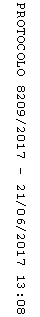 